KENNEL ASSOCIATION
NON-CHAMPIONSHIP SHOW-BREED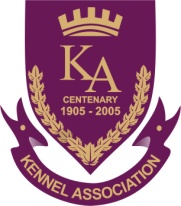 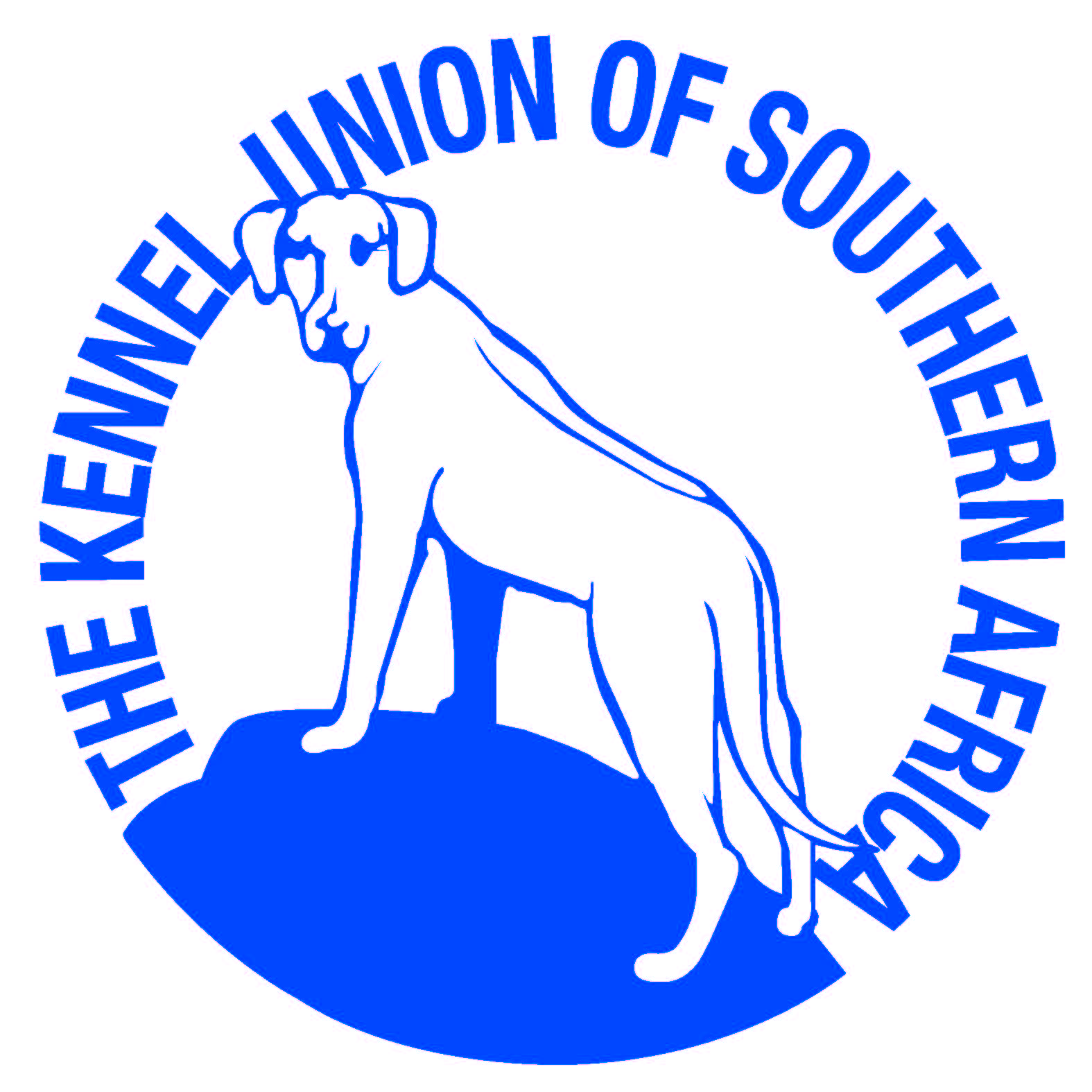 SUNDAY 28th NOVEMBER 2021WYNBERG MILITARY CAMPALPHEN HILL WYNBERGCARS ARE NOT PERMITTED ON THE FIELDS AT ANY TIME- RIGHT OF ADMISSION  RESERVEDENQUIRIES:	MRS D E POWELL (Hon Sec) Tel: 021 715 9 758	Email: kennelassociationshows@gmail.com	MRS P MULLER (Chairman& Show Manager) Cell: 083 251 6195               VICE CHAIRMAN: MR C NEZAR EMAIL ENTRIES:	kennelassociationshows@gmail.com				CELL: 064 012 0837SAVE R20.00 BY ENTERING EARLYR40.00 PER DOG R10.00 PER ADDITIONAL DISCIPLINE / CLA0837SS (SAME DOG). NO REFUNDS.R30.00 -2nd Dog R10.00 PER ADDITIONAL DISCIPLINEFlyball Team free if entered in other Disciplines otherwise R120.00 per Team- Pairs R20.00. Single R10.00POSTAL/FAXED/EMAIL ENTRIES ONLY WITH FEES TO BE RECEIVED BY MONDAY 25thNOVEMBER2019DISCIPLINES- DOG JUMPING/AGILITY/DOG CARTING/FLYBALL ON LOWER SOCCER FIELD.NO REFUNDS Faxed Entries only accepted if LEGIBLE with proof of payment with Exhibitors name PRINTED CLEARLY on the deposit slip.ENTRY FEES:	ON THE DAY FROM 07h30 TO 09h30	R60.00 PER DOG. R30.00 2nd DOG, R10.00 PER ADDITIONAL DISCIPLINE / CLASS (SAME DOG)	HANDLERS FREEORDER OF JUDGING BREED CLASSES:PUP 6 to 12 mths ~ JUN 12 to 18 mths~GRAD 18 to 24 mths~SA B ~ OPEN ~ VETERANS~ CHAMPIONS-BBPUP 4 to 6 mths.Miniature Dachshunds will be weighed.	COVID-19 OFFICER: MRS P MULLERGROUP JUDGING: PUP, JUN, VET, CH, GROUP BPUP	DEPUTY COVID-19 OFFICER: MR C NEZAR	FINALS: BBPIS, BJIS, BVIS, BCIS, BPIS, BISTHERE WILL BE NO CHANGES IN THE ORDER OF JUDGINGThe breeds will be judged in alphabetical order as listed in appendix A of Schedule 2 of the KUSA constitution.CHALLENGES (free):  Baby Puppy ~ Puppy ~ Junior ~ Veterans ~ Champions-  CHILD HANDLERS: 8 years and under 11 years JUNIOR HANDLERS: over 11 years and under 18 years on the day of the National Finals.  Kindly submit proof of age for Child and Junior Handler. Handlers are reminded to bring their Handlers Card with them to be filled in by the Judge.CHAMPIONS and VETERANS will not compete for Best of Breed, but the winners of the Champions and Veterans Challenge will go forward to Best in Show. ORDER OF JUDGING FINALS: BBPIS/BJIS/BVIS/BCIS/BPIS/BIS
ON NO ACCOUNT ARE CARS ALLOWED ON THE FIELDCARS PARKED AT OWNERS RISK-All Exhibitors/Handlers/Owners are personally responsible for the control of their dogs at all times and shall be personally liable for any claims which may be made in respect of injuries which may arise or be caused by their dogs. 
All Exhibits must be on leads at all times unless otherwise instructed by a Judge. The person/s responsible for any damages made to the venue, grounds and or irrigation system will be liable for the cost thereof. RIGHT OF ADMISSION RESERVEDTHANK YOU TO OUR SPONSORS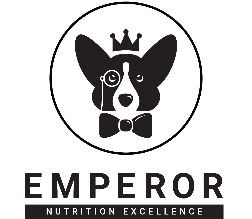 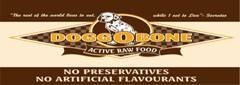 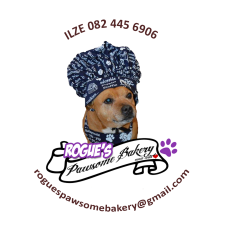 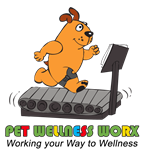 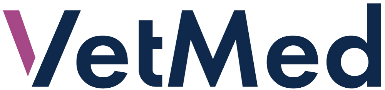 KENNEL ASSOCIATION
NON-CHAMPIONSHIP SHOWSUNDAY28th NOVEMBER 2021- DISCIPLINESWYNBERG MILITARY CAMP ALPHEN HILL WYNBERGCARS ARE NOT PERMITTED ON THE FIELD AT ANY TIME- RIGHT OF ADMISSION  RESERVEDENQUIRIES:	MRS D E POWELL (Hon Sec) Tel: 021 715 9758	Email: kennelassociationshows@gmail.com	MRS P MULLER (Chairman& Show Manager) Cell: 083 251 6195EMAIL ENTRIES:	kennelassociationshows@gmail.comSAVE R20.00 BY ENTERING EARLY:R40.00 PER DOG R10.00 PER ADDITIONAL DISCIPLINE / CLASS (SAME DOG). R30.00 -2nd Dog R10.00 PER ADDITIONAL DISCIPLINEFlyball Team free if entered in other Disciplines otherwise R120.00 per Team- Pairs R20.00. Single R10.00POSTAL/FAXED/EMAIL ENTRIES ONLY WITH FEES TO BE RECEIVED BY MONDAY 25th NOVEMBER2019DISCIPLINES- OBEDIENCE/DOG JUMPING/AGILITY/DOG CARTING/FLYBALL WILL BE HELD ON LOWER SOCCER FIELD -OBEDIENCE CLASSES ON CRICKET FIELD WILL BE COMMENCING AT 07h30NO REFUNDS – CARS ARE NOT ALLOWED ON THE FIELDFaxed Entries only accepted if LEGIBLE with proof of payment with Exhibitors name PRINTED CLEARLY on the deposit slip.ENTRY FEES:	ON THE DAY FROM 07h00  TO 08h00	R60.00 PER DOG. R30.00 2nd DOG, R10.00 PER ADDITIONAL DISCIPLINE / CLASS (SAME DOG)ON NO ACCOUNT ARE CARS ALLOWED ON THE FIELDAGILITY:  -All Grades CONTACT and NON-CONTACT - Small / Medium / Large. Paragraph 3.16.2 of Schedule 5L shall not apply.Bitches in Season permitted in Agility Discipline.DOG JUMPING -6th LEG NATIONAL LEAGUE – TABLE BFLYBALL -8h00 -please enter Team names & Team Captain & Reserves on correct Flyball entry formOBEDIENCE: SUPA 3 TEAM COMPETITION. CARS PARKED AT OWNERS RISK-All Exhibitors/Handlers/Owners are personally responsible for the control of their dogs at all times and shall be personally liable for any claims which may be made in respect of injuries which may arise or be caused by their dogs. 
All Exhibits must be on leads at all times unless otherwise instructed by a Judge. The person/s responsible for any damages made to the venue, grounds and or irrigation system will be liable for the cost thereof. THANK YOU TO OUR SPONSORS
PLEASE ADD R20.00 WHEN MAKING CHEQUE OR CASH DEPOSITBank: ABSA  Account Name:KENNEL ASSOCIATION  Account Number:9288854600Branch:TOKAIBranch Number:632005BreedJudgeTimeGundogsMs A Banks (WC)09h.00HerdingMrs S du Toit (WC)09h00HoundsMr N de Kock (WC)09h00TerriersMrs M Leroux-Cloete (WC)09h00Toys Mrs J Botes-Erasmus (WC)09h00UtilityMrs S du Toit (WC)09h00Working Mrs A Esterhuizen (WC)09h00BEST BABY PUPPY Mrs S du ToitBefore BISBEST PUPPYMrs S du ToitBefore BISBEST JUNIORMrs S du ToitBefore BISBEST VETERAN & BEST CHAMPMrs S du ToitBefore BISHANDLERS- Child & JuniorMrs J Botes-Erasmus08h30BEST IN SHOWMrs S du ToitPLEASE ADD R20.00 WHEN MAKING CHEQUE OR CASH DEPOSITBank: ABSA  Account Name:KENNEL ASSOCIATION  Account Number:9288854600Branch:TOKAIBranch Number:632005DisciplineJudgeTimeAgility- All Grades- Miss G Blem08h30Fly BallMs V de Villers08h00Dog Jumping- All Grades- (6)Mr T van der Vyver08h30 Dog Carting  after Dog JumpingMr T van der VyverSpecial Beginners ClassMiss J Hughes07h30Beginners Class Mrs J Twell07h30Novice ClassMrs M Ellis07h30Class  AMrs J der Kinderen07h30Class BMr J Buchner07h30Class CMr S Lewis07h30Rally- All ClassesMrs C McCleod-BarlowAfter Obedience